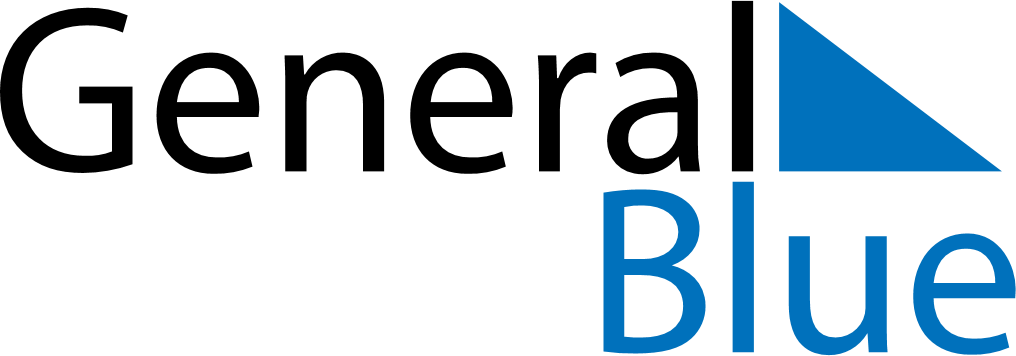 March 2021March 2021March 2021BelizeBelizeMONTUEWEDTHUFRISATSUN1234567891011121314Baron Bliss Day1516171819202122232425262728293031